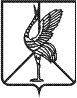 Совет городского поселения «Шерловогорское»РЕШЕНИЕ     19 декабря 2017 года                                                                  № 80поселок городского типа Шерловая ГораОб определении размера платы граждан за жилищные услуги, оказываемые предприятием ООО «Эксплуатационник-ремонтник» на территории городского поселения «Шерловогорское» на 2018 год        В соответствии со ст. 156 Жилищного кодекса Российской Федерации, пунктом 11 главы II Правил содержания общего имущества в многоквартирном доме, утвержденных Постановлением Правительства РФ от 13 августа 2006 г. № 491, п. 5, ч. 1, ст. 10 Устава городского поселения «Шерловогорское» от 09.09.2014 г. № 172, Совет городского поселения «Шерловогорское» решил:1. Определить и ввести в действие с 01 января 2018 года размер платы граждан за жилищные услуги, оказываемые населению предприятием ООО «Эксплуатационник - ремонтник» (приложение).          2. Решение вступает в силу на следующий день после дня его официального опубликования (обнародования), распространяется на правоотношения с 01.01.2018 г.         3. Решение разместить (опубликовать) на официальном сайте городского поселения «Шерловогорское» в информационно-телекоммуникационной сети «Интернет» (шерловогорское.рф) и в газете «Вестник городского поселения «Шерловогорское».Глава городского поселения «Шерловогорское»                           А.В. Панин                                                                                                                  Приложение                                                                                     к Решению Совета  городского                                                                                   поселения «Шерловогорское»                                                                                от 19 декабря 2017 г.  № 80 Размер платы граждан за жилищные услуги, оказываемые населению предприятием ООО «Эксплуатационник – ремонтник» на территории городского поселения «Шерловогорское» на 2018 г.  Размер платы для населения является конечным.№п/пНаименование услуги ЖКХРазмер  платыРазмер  платы№п/пНаименование услуги ЖКХПериод с 01.01.2018 г. по 01.07.2018 гПериод с 01.07.2018г. по 01.01.2019 г.1 Найм жилого фонда, руб./ м² в месяц- благоустроенный жилой фонд (К- 1,0)8,008,00- частично - благоустроенный жилой фонд (К- 0,6) (МКД блокированной застройки)0,850,85- частично - благоустроенный жилой фонд (К- 0,6) МКД. 6,686,68- жилой фонд повышенной комфортности(коттеджи, одно- двухквартирные жилые дома), ( К-1.0)1,231,23 2Текущее содержание и обслуживание жилищного фонда, руб./м² в месяц- благоустроенный жилой фонд (К-1,0)13,6014,21- благоустроенный жилой фонд без ванн  (К- 0,8)10,8811,37- частично благоустроенный жилой фонд (К- 0,6)8,158,52- жилой фонд повышенной комфортности (коттеджи: одно - двухквартирные жилые дома)  ( К-1.0)10,8811,37-  ОДН по электроэнергии0,23В том числе: текущий ремонт жилищного фонда, руб./м² в месяц- благоустроенный жилой фонд (К-1,0)3,283,43- благоустроенный жилой фонд без ванн  (К- 0,8)2,642,76- частично благоустроенный жилой фонд (К- 0,6)1,962,05- жилой фонд повышенной комфортности ( коттеджи: одно - двухквартирные жилые дома)  ( К-1.0)3,283,433Сбор и вывоз твердых коммунальных отходов, руб. / чел в месяц33,00 34,49